 香港青年獎勵計劃活動申請表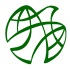  香港青年獎勵計劃活動申請表 香港青年獎勵計劃活動申請表 香港青年獎勵計劃活動申請表 香港青年獎勵計劃活動申請表 香港青年獎勵計劃活動申請表 香港青年獎勵計劃活動申請表 香港青年獎勵計劃活動申請表活動名稱：活動名稱：新任執行處支部組長訓練課程2020新任執行處支部組長訓練課程2020新任執行處支部組長訓練課程2020新任執行處支部組長訓練課程2020新任執行處支部組長訓練課程2020新任執行處支部組長訓練課程2020姓名(中文)：姓名(中文)：姓名(英文)：姓名(英文)：性別：性別：手提電話：電郵：電郵：執行處：執行處：執行處支部：執行處支部：辦事處專用辦事處專用辦事處專用辦事處專用辦事處專用辦事處專用辦事處專用辦事處專用收件日期：報名結果：報名結果： 接受 /  不接受